คำนำด้วยพระราชบัญญัติวินัยการเงินการคลังของรัฐ พ.ศ.2561 มีผลบังคับใช้เมื่อวันที่ 
20 เมษายน พ.ศ. 2561 โดยมาตรา 79 บัญญัติให้หน่วยงานของรัฐ จัดให้มีการตรวจสอบภายใน 
การควบคุมภายในและการบริหารความเสี่ยง โดยให้ถือปฏิบัติตามหลักเกณฑ์กระทรวงการคลัง
ว่าด้วยมาตรฐานและหลักเกณฑ์ปฏิบัติการควบคุมภายในสำหรับหน่วยงานของรัฐ พ.ศ.2561 
ซึ่งการควบคุมภายในถือเป็นปัจจัยสำคัญที่จะช่วยให้การดำเนินงานตามภารกิจมีประสิทธิผล ประสิทธิภาพ ประหยัดและช่วยป้องกันหรือลดความเสี่ยง จากการผิดพลาด ความเสียหาย ความสิ้นเปลือง ความสูญเปล่าของการใช้ทรัพย์สิน หรือการกระทำอันเป็นการทุจริต โดยมาตรฐานการควบคุมภายในสำหรับหน่วยงานของรัฐ กระทรวงการคลังได้จัดทำขึ้นตามมาตรฐานสากลของ The Committee of Sponsoring Organizations 
of the Treadway Commission : COSO โดยปรับให้เหมาะสมกับบริบทของระบบการบริหารราชการแผ่นดิน เพื่อใช้เป็นกรอบแนวทางในการกำหนดประเมินและปรับปรุงระบบการควบคุมภายในของหน่วยงานของรัฐ อันจะทำให้การดำเนินงาน และการบริหารงานของหน่วยงานของรัฐบรรลุผลสำเร็จตามวัตถุประสงค์ เป้าหมาย และมีการกำกับดูแลที่ดี	มหาวิทยาลัยพะเยา จึงได้จัดทำรายงานการควบคุมภายในฉบับนี้ โดยให้คณะ วิทยาลัย 
กอง ศูนย์ และหน่วยงานอื่น ๆ ปรับแบบฟอร์มและรูปแบบการจัดทำรายงานตามที่กระทรวงการคลัง
ได้กำหนดขึ้น โดยมุ่งหวังให้ผู้ที่มีส่วนเกี่ยวข้องรับทราบขั้นตอนการดำเนินงานตามระบบการควบคุมภายใน
ของมหาวิทยาลัย พร้อมทั้งสามารถนำไปใช้ประโยชน์ในการปฏิบัติงาน เนื่องจากการควบคุมภายในนั้น
เป็นกระบวนงานที่สอดแทรกอยู่ในขั้นตอนการปฏิบัติงานตามปกติ ดังนั้นบุคลากรภายในมหาวิทยาลัยพะเยา
ต้องมีส่วนเกี่ยวข้องกับระบบการควบคุมภายในและเพื่อให้การดำเนินงานเป็นไปในทิศทางเดียวกัน 
รายงานการควบคุมภายในฉบับนี้ จึงเป็นกรอบแนวทางให้หน่วยงานภายในมหาวิทยาลัยนำไปถือปฏิบัติ 
เพื่อให้การควบคุมภายในสอดคล้องกับมาตรฐานที่เกี่ยวข้องและแนวทางการบริหารของมหาวิทยาลัยต่อไป                            ชื่อหน่วยงาน                            .วันที่                เดือน                    พ.ศ.                 .สารบัญประวัติหน่วยงาน..............................................................................................................................................................................................................................................................................................................................................................................................................................................................................................................................................................................................................................................................................................................................................................................................................................................................................................................................................................................................................................................................................................................................................................................................................................................................................................................................................................................................................................................................................................................................................................................................................................................................................................................................................................................................................................................................................................................................................................................................................................................................................................................................................................................................................................................................................................................................................................................................................................................................................................................................................................................................................................................................................................................................................................................................................................................................................................................................................................................................................................................................................................................................................................................................................................................................................................................................................................................................................................................................................................................................................................................................................................................................................................................................................................................................................................................................................................................................................................................................................................................................................................................................................................................................................................................................................................................................................................................................................................................................................................................................หนังสือรับรองการประเมินผลการควบคุมภายใน ( แบบ ปค.1 )แบบ ปค. 1หนังสือรับรองการประเมินผลการควบคุมภายในเรียน                      (1)                            .                          (2)                            ได้ประเมินผลการควบคุมภายในของหน่วยงาน สำหรับ
ปีสิ้นสุดวันที่        (3)       เดือน                         พ.ศ.                   ด้วยวิธีการที่หน่วยงานกำหนดซึ่งเป็นไปตามหลักเกณฑ์กระทรวงการคลังว่าด้วยมาตรฐานและหลักเกณฑ์ปฏิบัติการควบคุมภายในสำหรับหน่วยงานของรัฐ พ.ศ. 2561 
โดยมีวัตถุประสงค์เพื่อให้ความมั่นใจอย่างสมเหตุสมผลว่า ภารกิจของหน่วยงานจะบรรลุวัตถุประสงค์ของการควบคุมภายในด้านการดำเนินงานที่มีประสิทธิผล ประสิทธิภาพ ด้านการรายงานที่เกี่ยวกับการเงิน และไม่ใช่การเงินที่เชื่อถือได้ทันเวลา 
และโปร่งใส รวมทั้งด้านการปฏิบัติตามกฎหมาย ระเบียบ และข้อบังคับที่เกี่ยวข้องกับการดำเนินงานจากผลการประเมินดังกล่าว                   (4)                     เห็นว่า การควบคุมภายในของหน่วยงาน
มีความเพียงพอ ปฏิบัติตามอย่างต่อเนื่อง และเป็นไปตามหลักเกณฑ์กระทรวงการคลัง ว่าด้วยมาตรฐานและหลักเกณฑ์ปฏิบัติการควบคุมภายในสำหรับหน่วยงานของรัฐ พ.ศ. 2561 ภายใต้การกำกับดูแลของ                     (5)                     .        ลายมือชื่อ                          (6)                             .            (                                                                     )           ตำแหน่ง    (7)   คณบดี/ผู้อำนวยการ/หัวหน้าหน่วยงาน   .                           วันที่      (8)       เดือน                    พ.ศ.                 .กรณีมีความเสี่ยงสำคัญ และกำหนดจะดำเนินการปรับปรุงการควบคุมภายในสำหรับความเสี่ยงดังกล่าวในปีงบประมาณ/ปีปฏิทินถัดไป ให้อธิบายเพิ่มเติมในวรรคสาม ดังนี้อย่างไรก็ดี มีความเสี่ยงและได้กำหนดปรับปรุงการควบคุมภายใน ในปีงบประมาณหรือปีปฏิทินถัดไป 
สรุปได้ดังนี้1. ความเสี่ยงที่มีอยู่ที่ต้องกำหนดปรับปรุงการควบคุมภายใน  (9)1.1                                                                                                                    .1.2                                                                                                                    .2. การปรับปรุงการควบคุมภายใน  (10)2.1                                                                                                                    .2.2                                                                                                                    .รายงานการประเมินองค์ประกอบของการควบคุมภายใน (แบบ ปค.4)แบบ ปค.4                        (1)                          .รายงานการประเมินองค์ประกอบของการควบคุมภายใน สำหรับระยะเวลาดำเนินงานสิ้นสุด                       (2)                     .ผลการประเมินโดยรวม  (5)                                                                                                                                              .                                                                                                                                              .                                                                                                                                              .ลายมือชื่อ                          (6)                             . (                                                                      )           ตำแหน่ง    (7)   คณบดี/ผู้อำนวยการ/หัวหน้าหน่วยงาน   .  วันที่      (8)       เดือน                    พ.ศ.                แบบ ปค. 5                        (1)                          .รายงานการประเมินผลการควบคุมภายใน สำหรับระยะเวลาการดำเนินงานสิ้นสุด                       (2)                     .ลายมือชื่อ                          (10)                             . (                                                                      )           ตำแหน่ง    (11)   คณบดี/ผู้อำนวยการ/หัวหน้าหน่วยงาน   .  วันที่      (12)       เดือน                    พ.ศ.                 .ภาคผนวกสำเนาหนังสือและคำสั่งคณะกรรมการบริหารความเสี่ยงและควบคุมภายใน   (ระดับหน่วยงาน)	............................................................................................................................................................................................................................................................................................................................................................................................................................................................................................................................................................................................................................................................................................................................................................................................................................................................................................................................................................................................................................................................................................................................................................................................................................................................................................................................................................................................................................................................................................................................................................................................................................................................................................................................................................................................................................................................................................................................................................................................................................................................................................................................................................................................................................................................................................................................................................................................................................................................................................................................................................................................................................................................................................................................................................................................................................................................................................................................................................................................................................................................................................................................................................................................................................................................................................................................................................................................................................................................................................................................................................................................................................................................................................................................................................................................................................................................................................................................................................................................................................................................................................................................................................................................................................................................................................................................................................................................................................................................................................................................................................................................................................................................................................................แบบประเมินประสิทธิผลของระบบควบคุมภายใน 5 องค์ประกอบ 17 หลักการแบบประเมินประสิทธิผลของระบบควบคุมภายใน 5 องค์ประกอบ 17 หลักการแบบประเมินประสิทธิผลของระบบควบคุมภายใน 5 องค์ประกอบ 17 หลักการ เป็นเครื่องมือ
สำหรับการบริหารการควบคุมภายในและการประเมินผลการควบคุมภายใน เพื่อช่วยให้ผู้บริหารและผู้ประเมินพิจารณา
ตัดสินได้ว่า ระบบการควบคุมภายในของหน่วยงานได้รับการออกแบบอย่างเหมาะสมและเพียงพอ หรือไม่ ควรปรับปรุงแก้ไขในจุดใด อย่างไรแบบประเมินฯ นี้แยกเป็น 5 องค์ประกอบ 17 หลักการ ของการควบคุมภายใน ในแต่ละองค์ประกอบ ประกอบด้วยข้อความภายใต้หัวข้อหลักๆและหัวข้อย่อยที่เกี่ยวเนื่องกับหัวข้อหลัก ข้อคิดเห็นหรือคำอธิบายจะไม่เป็นลักษณะ “ใช่” หรือ “ไม่ใช่” แต่จะสรุปรวมว่าหน่วยงานให้ความสำคัญหรือปฏิบัติอย่างไรในเรื่องนั้น ๆ ซึ่งจะช่วยให้ได้ข้อสรุปเกี่ยวกับการควบคุมภายในของแต่ละองค์ประกอบของการควบคุมภายใน ส่วนตอนท้ายของแต่ละองค์ประกอบการควบคุมภายใน 
ใช้สำหรับบันทึกผลการประเมินโดยทั่วไป ระบุวิธีการที่ควรปฏิบัติหรือควรพิจารณาองค์ประกอบนั้น ๆ และสรุปผล
การประเมินการควบคุมภายในโดยรวม พร้อมทั้งแนบเอกสาร/หลักฐานที่เกี่ยวข้อง ภาพรวมองค์ประกอบและหลักการดังนี้แบบประเมินประสิทธิผลของระบบควบคุมภายใน 5 องค์ประกอบ 17 หลักการ  องค์ประกอบที่ 1  สภาพแวดล้อมของการควบคุม	สภาพแวดล้อมของการควบคุม เป็นปัจจัยพื้นฐานในการดำเนินงานที่ส่งผลให้มีการนำการควบคุมภายในมาปฏิบัติทั่วทั้งองค์กร ทั้งนี้ผู้กำกับดูแลและฝ่ายบริหารจะต้องสร้างบรรยากาศให้ทุกระดับตะหนักถึงความสำคัญ
ของการควบคุมภายใน การรักษาคุณค่าของความซื่อตรงและมาตรฐานของความประพฤติ องค์ประกอบนี้เกี่ยวข้อง
กับการกำหนดมาตรฐานของโครงสร้างองค์กร การกำหนดหน้าที่รับผิดชอบ การจัดหา พัฒนา และรักษาบุคลากร
ที่มีความสามารถ การมีตัววัดในการประเมินผลและให้แรงจูงใจบุคลากรที่เหมาะสม ทั้งนี้ สภาพแวดล้อมการควบคุมดังกล่าวเป็นพื้นฐานสำคัญที่จะส่งผลกระทบต่อองค์ประกอบของการควบคุมภายในอื่น ๆ ประกอบด้วย 5 หลักการ ดังนี้หลักการที่ 1    องค์กรยึดหลักความซื่อตรงและจริยธรรมหลักการที่ 2    คณะกรรมการแสดงความรับผิดชอบในการกำกับดูแล หลักการที่ 3    ผู้บริหารขององค์กรต้องจัดโครงสร้างองค์กร สายการบังคับบัญชาและการกำหนดอำนาจหน้าที่ความรับผิดชอบในการติดตามงานตามวัตถุประสงค์ที่กำหนดหลักการที่ 4    องค์กรต้องแสดงถึงความมุ่งมั่นในการจัดหา พัฒนา และรักษาความสามารถของบุคลากรให้สอดคล้องกับวัตถุประสงค์ของงานหลักการที่ 5   องค์กรผลักดันให้ทุกตำแหน่งรับผิดชอบต่อการควบคุมภายในตามหน้าที่ความรับผิดชอบและตามวัตถุประสงค์ที่กำหนดชื่อผู้ประเมิน                                                       . (                                                                      )           ตำแหน่ง       คณบดี/ผู้อำนวยการ/ห้วหน้าหน่วยงาน      .วันที่                 เดือน                    พ.ศ.                .       องค์ประกอบที่ 2  การประเมินความเสี่ยง	การประเมินความเสี่ยง เป็นกระบวนการที่ต้องดำเนินการปฏิสัมพันธ์กับฝ่ายต่าง ๆ ในการระบุ
และประเมินความเสี่ยงจากปัจจัยภายใน ปัจจัยภายนอกองค์กร ที่มีผลต่อการบรรลุวัตถุประสงค์ขององค์กรเพื่อหาวิธีจัดการตอบสนองความเสี่ยงที่เหมาะสมให้ความเสี่ยงอยู่ในระดับที่ยอมรับได้ ประกอบด้วย 4 หลักการ ดังนี้หลักการที่ 6    การระบุวัตถุประสงค์ที่ชัดเจนและเหมาะสมหลักการที่ 7    ระบุความเสี่ยงที่มีผลต่อการบรรลุวัตถุประสงค์ต่าง ๆ ขององค์กรและวิเคราะห์ความเสี่ยงเพื่อพิจารณาหาวิธีการจัดการความเสี่ยงที่เหมาะสมหลักการที่ 8    การประเมินความเสี่ยงที่อาจเกิดการทุจริต เพื่อพิจารณาโอกาสที่อาจเกิดการทุจริต
ในการประเมินความเสี่ยงที่ส่งผลต่อการบรรลุวัตถุประสงค์ต่าง ๆ ขององค์กรหลักการที่ 9    ระบุและประเมินการเปลี่ยนแปลงที่อาจมีผลกระทบอย่างมีนัยสำคัญต่อระบบการควบคุมภายในชื่อผู้ประเมิน                                                       . (                                                                      )           ตำแหน่ง       คณบดี/ผู้อำนวยการ/ห้วหน้าหน่วยงาน      .วันที่                 เดือน                    พ.ศ.                .       องค์ประกอบที่ 3  กิจกรรมควบคุม	กิจกรรมการควบคุม เป็นการปฏิบัติที่กำหนดตามนโยบายและวิธีปฏิบัติงานในการลดหรือควบคุม
ความเสี่ยงที่มีผลต่อความสำเร็จตามวัตถุประสงค์ เพื่อสร้างความมั่นใจต่อฝ่ายบริหารว่า มีการปฏิบัติตามวิธีการจัดการ
ความเสี่ยงที่กำหนด กิจกรรมการควบคุมควรได้รับการนำไปปฏิบัติทั่วทุกระดับขององค์กรในกระบวนการปฏิบัติงาน ขั้นตอนการดำเนินงานต่างๆ รวมถึงการนำเทคโนโลยีมาใช้ในการดำเนินงานประกอบด้วย 3 หลักการ ดังนี้หลักการที่ 10    ระบุและพัฒนากิจกรรมการควบคุม เพื่อลดความเสี่ยงในการบรรลุวัตถุประสงค์
ให้อยู่ในระดับที่ยอมรับได้หลักการที่ 11    องค์กรเลือกและพัฒนากิจกรรมการควบคุมทั่วไปด้านเทคโนโลยีเพื่อสนับสนุนการบรรลุวัตถุประสงค์ขององค์กรหลักการที่ 12    การกำหนดนโยบายและวิธีการควบคุม ต้องกำหนดเป็นนโยบายและวิธีการควบคุม ประกอบด้วย ผลสำเร็จที่คาดหวังและขั้นตอนการปฏิบัติงาน เพื่อนำนโยบายไปสู่การปฏิบัติจริงชื่อผู้ประเมิน                                                       . (                                                                      )           ตำแหน่ง       คณบดี/ผู้อำนวยการ/ห้วหน้าหน่วยงาน      .วันที่                 เดือน                    พ.ศ.                .       องค์ประกอบที่ 4  สารสนเทศและการสื่อสาร	สารสนเทศเป็นข้อมูลที่จำเป็นในการสื่อสารที่เกี่ยวกับการดำเนินการควบคุมภายในเพื่อสนับสนุนให้บรรลุวัตถุประสงค์ขององค์กร องค์กรต้องมีสารสนเทศที่มีคุณภาพจากแหล่งข้อมูลทั้งภายในและภายนอกองค์กร การสื่อสารภายในจะช่วยให้สร้างความเข้าใจอย่างชัดเจนของบุคลากรในองค์กรมีความเข้าใจถึงความรับผิดชอบและความสำคัญในการควบคุมภายใน ส่วนการสื่อสารภายนอก จะเป็นช่องทางให้บุคลากรภายในได้รับสารสนเทศจากภายนอก และเป็นช่องทางในการสื่อสารสารสนเทศจากภายในไปยังบุคคลภายนอกที่เกี่ยวข้องตามเงื่อนไขและความคาดหวัง ประกอบด้วย 3 หลักการ ดังนี้หลักการที่ 13   องค์กรจัดทำหรือจัดหาและใช้สารสนเทศที่เกี่ยวข้องและมีคุณภาพเพื่อสนับสนุน
ให้มีการปฏิบัติตามการควบคุมภายในที่กำหนดหลักการที่ 14    องค์กรมีการสื่อสารภายในเกี่ยวกับสารสนเทศ รวมถึงวัตถุประสงค์และความรับผิดชอบที่มีต่อการควบคุมภายในซึ่งมีความจำเป็นในการสนับสนุนให้มีการปฏิบัติตามการควบคุมภายในที่กำหนดหลักการที่ 15    องค์กรมีการสื่อสารกับบุคคลภายนอกเกี่ยวกับเรื่องที่มีผลกระทบต่อการปฏิบัติตาม
การควบคุมภายในที่กำหนดชื่อผู้ประเมิน                                                       . (                                                                      )           ตำแหน่ง       คณบดี/ผู้อำนวยการ/ห้วหน้าหน่วยงาน      .วันที่                 เดือน                    พ.ศ.                .       องค์ประกอบที่ 5  กิจกรรมการติดตามผล	กิจกรรมการติดตามผล เป็นการประเมินผลระหว่างการปฏิบัติงาน การประเมินผลเป็นรายครั้ง
หรือเป็นการประเมินผลทั้งสองวิธีร่วมกัน เพื่อให้เกิดความมั่นใจว่าได้มีการปฏิบัติตามหลักการในแต่ละองค์ประกอบของ
การควบคุมภายในทั้ง 5 องค์ประกอบ กรณีที่ผลการประเมินการควบคุมภายในจะก่อให้เกิดความเสียหายต่อองค์กร
ให้รายงานต่อฝ่ายบริหาร และผู้กำกับดูแลอย่างทันเวลา ประกอบด้วย 2 หลักการ ดังนี้หลักการที่ 16    การดำเนินการประเมินผลระหว่างการ ปฏิบัติงานและหรือการประเมินผลเป็นรายครั้งตามที่กำหนด เพื่อให้เกิดความมั่นใจว่าได้มีการปฏิบัติตามองค์ประกอบของการควบคุมภายในและทำหน้าที่ได้จริงหลักการที่ 17    ประเมินผลและสื่อสารข้อบกพร่อง หรือจุดอ่อนของการควบคุมภายในอย่างทันเวลา
ต่อฝ่ายบริหารและกำกับดูแล เพื่อให้ผู้รับผิดชอบสามารถสั่งการแก้ไขอย่างเหมาะสมชื่อผู้ประเมิน                                                       . (                                                                      )           ตำแหน่ง       คณบดี/ผู้อำนวยการ/ห้วหน้าหน่วยงาน      .วันที่                 เดือน                    พ.ศ.                .     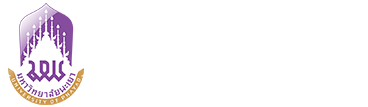 รายงานการควบคุมภายใน.....................ชื่อหน่วยงาน.....................ประจำปีงบประมาณ พ.ศ. ...............(1 ต.ค. .......... – 30 ก.ย. ..........)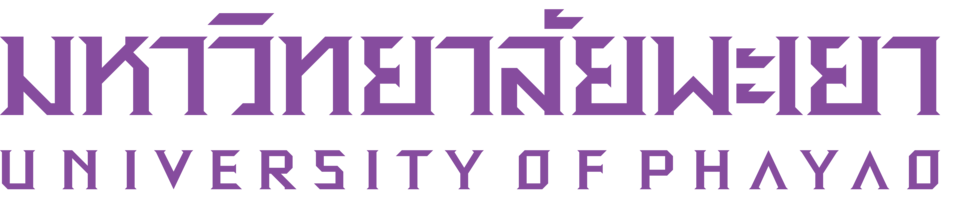 ตามหลักเกณฑ์กระทรวงการคลังว่าด้วยมาตรฐาน
และหลักเกณฑ์ปฏิบัติการควบคุมภายในสำหรับหน่วยงานของรัฐ พ.ศ. 2561(Internal Control Standard for Government Agency)เนื้อหาหน้าคำนำXXประวัติหน่วยงาน	XXหนังสือรับรองการประเมินผลการควบคุมภายใน (แบบ ปค.1)XXรายงานการประเมินองค์ประกอบของการควบคุมภายใน (แบบ ปค.4)XXรายงานการประเมินผลการควบคุมภายใน (แบบ ปค.5)XXภาคผนวก	  สำเนาหนังสือและคำสั่งคณะกรรมการบริหารความเสี่ยงและควบคุมภายใน       (ระดับหน่วยงาน)	XX  แบบประเมินประสิทธิผลของระบบควบคุมภายใน 5 องค์ประกอบ 17 หลักการ   -  องค์ประกอบที่ 1  สภาพแวดล้อมของการควบคุมXX   -  องค์ประกอบที่ 2  การประเมินความเสี่ยงXX   -  องค์ประกอบที่ 3  กิจกรรมควบคุมXX   -  องค์ประกอบที่ 4  สารสนเทศและการสื่อสารXX      -  องค์ประกอบที่ 5  กิจกรรมการติดตามผลXX(3)องค์ประกอบของการควบคุมภายใน(4)ผลการประเมิน/ข้อสรุป1.	สภาพแวดล้อมการควบคุม..............................................................................................................................................................................................................................................................................................................................................................2.	การประเมินความเสี่ยง..............................................................................................................................................................................................................................................................................................................................................................3.	กิจกรรมการควบคุม..............................................................................................................................................................................................................................................................................................................................................................4.	สารสนเทศและการสื่อสาร..............................................................................................................................................................................................................................................................................................................................................................5.	กิจกรรมการติดตามผล.............................................................................................................................................................................................................................................................................................................................................................. (3)ภารกิจตามแผนการดำเนินการหรือภารกิจอื่นๆ ที่สำคัญ/วัตถุประสงค์(4)ความเสี่ยง(5)การควบคุมภายในที่มีอยู่(6)การประเมินผลการควบคุมภายใน(7)ความเสี่ยงที่ยังมีอยู่(8)การปรับปรุงการควบคุมภายใน(9)หน่วยงานที่รับผิดชอบ/กำหนดเสร็จองค์ประกอบที่ 1 สภาพแวดล้อมของการควบคุมหลักการที่ 1   องค์กรยึดหลักความซื่อตรงและจริยธรรมหลักการที่ 2   คณะกรรมการแสดงความรับผิดชอบในการกำกับดูแลหลักการที่ 3  ผู้บริหารขององค์กรต้องจัดโครงสร้างองค์กร สายการบังคับบัญชาและการกำหนดอำนาจหน้าที่
ความรับผิดชอบในการติดตามงานตามวัตถุประสงค์ที่กำหนดหลักการที่ 4    องค์กรต้องแสดงถึงความมุ่งมั่นในการจัดหา พัฒนา และรักษาความสามารถของบุคลากรให้สอดคล้อง
กับวัตถุประสงค์ของงานหลักการที่ 5   องค์กรผลักดันให้ทุกตำแหน่งรับผิดชอบต่อการควบคุมภายในตามหน้าที่  ความรับผิดชอบและ
ตามวัตถุประสงค์ที่กำหนดองค์ประกอบที่ 2 การประเมินความเสี่ยงหลักการที่ 6    การระบุวัตถุประสงค์ที่ชัดเจนและเหมาะสมหลักการที่ 7   ระบุความเสี่ยงที่มีผลต่อการบรรลุวัตถุประสงค์ต่าง ๆ ขององค์กรและวิเคราะห์ความเสี่ยงเพื่อพิจารณา
หาวิธีการจัดการความเสี่ยงที่เหมาะสมหลักการที่ 8   การประเมินความเสี่ยงที่อาจเกิดการทุจริต เพื่อพิจารณาโอกาสที่อาจเกิดการทุจริตในการประเมิน
ความเสี่ยงที่ส่งผลต่อการบรรลุวัตถุประสงค์ต่าง ๆ ขององค์กรหลักการที่ 9    ระบุและประเมินการเปลี่ยนแปลงที่อาจมีผลกระทบอย่างมีนัยสำคัญต่อระบบการควบคุมภายในองค์ประกอบที่ 3  กิจกรรมควบคุมหลักการที่ 10   ระบุและพัฒนากิจกรรมการควบคุม เพื่อลดความเสี่ยงในการบรรลุวัตถุประสงค์ให้อยู่ในระดับที่ยอมรับได้หลักการที่ 11  องค์กรเลือกและพัฒนากิจกรรมการควบคุมทั่วไปด้านเทคโนโลยีเพื่อสนับสนุนการบรรลุวัตถุประสงค์   ขององค์กรหลักการที่ 12  การกำหนดนโยบายและวิธีการควบคุม ต้องกำหนดเป็นนโยบายและวิธีการควบคุม ประกอบด้วย  ผลสำเร็จที่คาดหวังและขั้นตอนการปฏิบัติงาน เพื่อนำนโยบายไปสู่การปฏิบัติจริงองค์ประกอบที่ 4  สารสนเทศและการสื่อสารหลักการที่ 13   องค์กรจัดทำหรือจัดหาและใช้สารสนเทศที่เกี่ยวข้องและมีคุณภาพเพื่อสนับสนุนให้มีการปฏิบัติตาม
 การควบคุมภายในที่กำหนดหลักการที่ 14  องค์กรมีการสื่อสารภายในเกี่ยวกับสารสนเทศ รวมถึงวัตถุประสงค์และความรับผิดชอบที่มีต่อ
  การควบคุมภายในซึ่งมีความจำเป็นในการสนับสนุนให้มีการปฏิบัติตามการควบคุมภายในที่กำหนดหลักการที่ 15   องค์กรมีการสื่อสารกับบุคคลภายนอกเกี่ยวกับเรื่องที่มีผลกระทบต่อการปฏิบัติตามการควบคุมภายใน
 ที่กำหนดองค์ประกอบที่ 5  กิจกรรมการติดตามผลหลักการที่ 16  การดำเนินการประเมินผลระหว่างการปฏิบัติงานและหรือการประเมินผลเป็นรายครั้งตามที่กำหนด เพื่อให้เกิดความมั่นใจว่าได้มีการปฏิบัติตามองค์ประกอบของการควบคุมภายในและทำหน้าที่ได้จริงหลักการที่ 17  ประเมินผลและสื่อสารข้อบกพร่อง หรือจุดอ่อนของการควบคุมภายในอย่างทันเวลาต่อฝ่ายบริหาร
และกำกับดูแล เพื่อให้ผู้รับผิดชอบสามารถสั่งการแก้ไขอย่างเหมาะสมจุดที่ควรประเมินมี/ใช่ไม่มี/ไม่ใช่คำอธิบาย/หลักฐานที่เกี่ยวข้อง/URLจุดที่ควรประเมินมี/ใช่ไม่มี/ไม่ใช่คำอธิบาย/หลักฐานที่เกี่ยวข้อง/URLจุดที่ควรประเมินมี/ใช่ไม่มี/ไม่ใช่คำอธิบาย/หลักฐานที่เกี่ยวข้อง/URL1.1  ปรัชญาและรูปแบบการทำงานของผู้บริหาร1.1  ปรัชญาและรูปแบบการทำงานของผู้บริหาร1.1  ปรัชญาและรูปแบบการทำงานของผู้บริหาร1.1  ปรัชญาและรูปแบบการทำงานของผู้บริหารมีทัศนคติที่ดีและสนับสนุนการปฏิบัติหน้าที่ภายในองค์กร รวมทั้งการติดตามผลการตรวจสอบและการประเมินผลทั้งจากการตรวจสอบภายในและการตรวจสอบภายนอกมีทัศนคติที่เหมาะสมต่อการรายงานทางการเงินงบประมาณ 
และการดำเนินงาน มีทัศนคติและการปฏิบัติที่เหมาะสมต่อการกระจายอำนาจ มีทัศนคติที่เหมาะสมในการจัดการความเสี่ยงจากการวิเคราะห์ความเสี่ยงที่เกี่ยวข้องอย่างรอบคอบ และการพิจารณาวิธีการ
ลดหรือป้องกันความเสี่ยงมีความมุ่งมั่นที่จะใช้การบริหารแบบมุ่งผลสัมฤทธิ์ของงาน (Performance – Based Management)1.2  ความซื่อสัตย์และจริยธรรม1.2  ความซื่อสัตย์และจริยธรรม1.2  ความซื่อสัตย์และจริยธรรม1.2  ความซื่อสัตย์และจริยธรรมมีข้อกำหนดด้านจริยธรรมและบทลงโทษเป็นลายลักษณ์อักษร 
และเวียนให้พนักงานทุกคนลงนามรับทราบเป็นครั้งคราวพนักงานทราบและเข้าใจลักษณะของพฤติกรรมที่ยอมรับ
และไม่ยอมรับและบทลงโทษตามข้อกำหนดด้านจริยธรรม 
และแนวทางการปฏิบัติที่ถูกต้องฝ่ายบริหารส่งเสริมและสนับสนุนวัฒนธรรมองค์กรที่มุ่งเน้นความสำคัญของความซื่อสัตย์และจริยธรรมฝ่ายบริหารมีการดำเนินการตามควรแก่กรณีเมื่อไม่มีการปฏิบัติตามนโยบาย วิธีปฏิบัติ หรือระเบียบปฏิบัติฝ่ายบริหารกำหนดเป้าหมายการดำเนินงานที่เป็นไปได้ และไม่สร้างความกดดันให้แก่พนักงานในการปฏิบัติ งานให้บรรลุตามเป้าหมายที่เป็นไปไม่ได้ฝ่ายบริหารกำหนดสิ่งจูงใจที่ยุติธรรมและจำเป็นเพื่อให้มั่นใจว่าพนักงานจะมีความซื่อสัตย์และถือปฏิบัติตามจริยธรรมฝ่ายบริหารดำเนินการโดยเร่งด่วนเมื่อมีสัญญาณแจ้งว่า
อาจมีปัญหาเรื่องความซื่อสัตย์และจริยธรรมของพนักงานเกิดขึ้น1.3  ความรู้ ทักษะและความสามารถของบุคลากร1.3  ความรู้ ทักษะและความสามารถของบุคลากร1.3  ความรู้ ทักษะและความสามารถของบุคลากร1.3  ความรู้ ทักษะและความสามารถของบุคลากรมีการกำหนดระดับความรู้ทักษะและความสามารถมีการจัดทำเอกสารคำบรรยายคุณลักษณะงานของแต่ละตำแหน่งและเป็นปัจจุบันมีการระบุและแจ้งให้พนักงานทราบเกี่ยวกับความรู้ทักษะ 
และความสามารถที่ต้องการสำหรับการปฏิบัติงานมีแผนการฝึกอบรมตามความต้องการของพนักงานทั้งหมด
อย่างเหมาะสมการประเมินผลการปฏิบัติงานพิจารณาจากการประเมินปัจจัย
ที่มีผลต่อความสำเร็จของงาน และมีการระบุอย่างชัดเจน
ในส่วนพนักงานมีผลการปฏิบัติงานดีและส่วนที่ต้องมีการปรับปรุง1.4  โครงสร้างองค์กร1.4  โครงสร้างองค์กร1.4  โครงสร้างองค์กร1.4  โครงสร้างองค์กรมีการจัดโครงสร้างและสายงานการบังคับบัญชาที่ชัดเจน
และเหมาะสมกับขนาดและลักษณะการดำเนินงาน   มีการประเมินผลโครงสร้างเป็นครั้งคราวและปรับเปลี่ยน
ที่จำเป็นให้สอดคล้องกับสถานการณ์ที่มีการเปลี่ยนแปลงมีการแสดงแผนภูมิการจัดองค์กรที่ถูกต้องและทันสมัยให้พนักงานทุกคนทราบ1.5 การมอบอำนาจและหน้าที่ความรับผิดชอบ1.5 การมอบอำนาจและหน้าที่ความรับผิดชอบ1.5 การมอบอำนาจและหน้าที่ความรับผิดชอบ1.5 การมอบอำนาจและหน้าที่ความรับผิดชอบมีการมอบหมายอำนาจและหน้าที่ความรับผิดชอบให้กับบุคคล
ที่เหมาะสมและเป็นไปอย่างถูกต้องและมีการแจ้งให้พนักงาน
ทุกคนทราบผู้บริหารมีวิธีการที่มีประสิทธิภาพในการติดตามผลการดำเนินงาน
ที่มอบหมาย1.6 นโยบายวิธีบริหารด้านบุคลากร1.6 นโยบายวิธีบริหารด้านบุคลากร1.6 นโยบายวิธีบริหารด้านบุคลากร1.6 นโยบายวิธีบริหารด้านบุคลากรมีการกำหนดมาตรฐานหรือข้อกำหนดในการว่าจ้างบุคลากร
ที่เหมาะสม โดยเน้นถึงการศึกษาประสบการณ์ ความซื่อสัตย์
และมีจริยธรรมมีการจัดปฐมนิเทศให้กับพนักงานใหม่และจัดฝึกอบรมพนักงาน
ทุกคนอย่างสม่ำเสมอและต่อเนื่องการเลื่อนตำแหน่งและอัตราเงินเดือนและการโยกย้ายขึ้นอยู่กับ
การประเมินผลการปฏิบัติงานการประเมินผลการปฏิบัติงานของพนักงานได้พิจารณา รวมถึง
ความซื่อสัตย์และจริยธรรมมีการลงโทษทางวินัยและแก้ไขปัญหา เมื่อมีการไม่ปฏิบัติตามนโยบายหรือข้อกำหนดด้านจริยธรรม1.7 กลไกการติดตามการตรวจสอบการปฏิบัติงาน1.7 กลไกการติดตามการตรวจสอบการปฏิบัติงาน1.7 กลไกการติดตามการตรวจสอบการปฏิบัติงาน1.7 กลไกการติดตามการตรวจสอบการปฏิบัติงานมีคณะกรรมการตรวจสอบหรือคณะกรรมการตรวจสอบ
และประเมินผลภาคราชการ และมีการกำกับดูแล การปฏิบัติงานภายในองค์กรให้เป็นไปตามระบบการควบคุมภายในที่กำหนด
อย่างต่อเนื่องและสม่ำเสมอมีผู้ตรวจสอบภายในและมีการรายงานผลการตรวจสอบภายใน
ต่อหัวหน้าส่วนราชการสรุปผลการประเมินการควบคุมภายใน..................................................................................................................................................................................................................................................................................................................................................................................................................................................................................................................................................................................................................................................................................................................................................................................................................................................................................................................................................................สรุปผลการประเมินการควบคุมภายใน..................................................................................................................................................................................................................................................................................................................................................................................................................................................................................................................................................................................................................................................................................................................................................................................................................................................................................................................................................................สรุปผลการประเมินการควบคุมภายใน..................................................................................................................................................................................................................................................................................................................................................................................................................................................................................................................................................................................................................................................................................................................................................................................................................................................................................................................................................................สรุปผลการประเมินการควบคุมภายใน..................................................................................................................................................................................................................................................................................................................................................................................................................................................................................................................................................................................................................................................................................................................................................................................................................................................................................................................................................................จุดที่ควรประเมินมี/ใช่ไม่มี/ไม่ใช่คำอธิบาย/หลักฐานที่เกี่ยวข้อง/URLจุดที่ควรประเมินมี/ใช่ไม่มี/ไม่ใช่คำอธิบาย/หลักฐานที่เกี่ยวข้อง/URLจุดที่ควรประเมินมี/ใช่ไม่มี/ไม่ใช่คำอธิบาย/หลักฐานที่เกี่ยวข้อง/URL2.1  วัตถุประสงค์ระดับหน่วยรับตรวจมีการกำหนดวัตถุประสงค์และเป้าหมายการดำเนินงาน
ของหน่วยงานอย่างชัดเจนและวัดผลได้มีการเผยแพร่และชี้แจงให้บุคลากร ทุกระดับทราบและเข้าใจตรงกัน2.2  วัตถุประสงค์ระดับกิจกรรมมีการกำหนดวัตถุประสงค์ของการดำเนินงานในระดับกิจกรรมและวัตถุประสงค์นี้สอดคล้องและสนับสนุนวัตถุประสงค์ระดับหน่วยงานวัตถุประสงค์ระดับกิจกรรมชัดเจนปฏิบัติได้และวัดผลได้บุคลากรทุกคนที่เกี่ยวข้องมีส่วนร่วมในการกำหนดและ
ให้การยอมรับ2.3  การระบุปัจจัยเสี่ยงผู้บริหารทุกระดับมีส่วนร่วมในการระบุและประเมินความเสี่ยง มีการระบุและประเมินความเสี่ยง ที่อาจเกิดขึ้นจากปัจจัยภายในและภายนอก เช่น การปรับลดบุคลากร การใช้เทคโนโลยีสมัยใหม่ การเกิดภัยธรรมชาติ การเปลี่ยนแปลงทางการเมืองเศรษฐกิจ
และสังคม เป็นต้น2.4  การวิเคราะห์ความเสี่ยงมีการกำหนดเกณฑ์ในการพิจารณาระดับความสำคัญของ
ความเสี่ยงมีการวิเคราะห์และประเมินระดับความสำคัญหรือผลกระทบ
ของความเสี่ยงและความถี่ที่จะเกิดหรือโอกาสที่จะเกิดความเสี่ยง2.5 การกำหนดวิธีการควบคุมเพื่อป้องกันความเสี่ยงมีการวิเคราะห์สาเหตุของความเสี่ยงที่อาจเกิดขึ้นและกำหนดวิธีการควบคุมเพื่อป้องกันหรือลดความเสี่ยงมีการพิจารณาความคุ้มค่าของต้นทุนที่จะเกิดขึ้นจากการกำหนดวิธีการควบคุมเพื่อป้องกันหรือลดความเสี่ยง มีการแจ้งให้บุคลากรทุกคนทราบเกี่ยวกับวิธีการควบคุม
เพื่อป้องกันหรือลดความเสี่ยงมีการติดตามผลการปฏิบัติตามวิธีการควบคุมที่กำหนด
เพื่อป้องกันหรือลดความเสี่ยงมีการวิเคราะห์สาเหตุของความเสี่ยงที่อาจเกิดขึ้นและกำหนดวิธีการควบคุมเพื่อป้องกันหรือลดความเสี่ยงสรุปผลการประเมินการควบคุมภายใน................................................................................................................................................................................................................................................................................................................................................................................................................................................................................................................................................................................................................................................................................................................................................................................................สรุปผลการประเมินการควบคุมภายใน................................................................................................................................................................................................................................................................................................................................................................................................................................................................................................................................................................................................................................................................................................................................................................................................สรุปผลการประเมินการควบคุมภายใน................................................................................................................................................................................................................................................................................................................................................................................................................................................................................................................................................................................................................................................................................................................................................................................................สรุปผลการประเมินการควบคุมภายใน................................................................................................................................................................................................................................................................................................................................................................................................................................................................................................................................................................................................................................................................................................................................................................................................จุดที่ควรประเมินมี/ใช่ไม่มี/ไม่ใช่คำอธิบาย/หลักฐานที่เกี่ยวข้อง/URLจุดที่ควรประเมินมี/ใช่ไม่มี/ไม่ใช่คำอธิบาย/หลักฐานที่เกี่ยวข้อง/URLจุดที่ควรประเมินมี/ใช่ไม่มี/ไม่ใช่คำอธิบาย/หลักฐานที่เกี่ยวข้อง/URLกิจกรรมการควบคุมได้กำหนดขึ้นตามวัตถุประสงค์และผลการประเมินความเสี่ยงบุคลากรทุกคนทราบและเข้าใจวัตถุประสงค์ของกิจกรรม
การควบคุมมีการกำหนดขอบเขตอำนาจหน้าที่และวงเงินอนุมัติของผู้บริหารแต่ละระดับไว้อย่างชัดเจนและเป็นลายลักษณ์อักษรมีมาตรการป้องกันและดูแลรักษาทรัพย์สินอย่างรัดกุมและเพียงพอมีการแบ่งแยกหน้าที่การปฏิบัติงานที่สำคัญหรืองานที่เสี่ยงต่อความเสียหายตั้งแต่ต้นจนจบ เช่น การอนุมัติ การบันทึกบัญชี และการดูแลรักษาทรัพย์สินมีข้อกำหนดเป็นลายลักษณ์อักษรและบทลงโทษกรณีฝ่าฝืน
ในเรื่องการมีผลประโยชน์ทับซ้อนโดยอาศัยอำนาจหน้าที่มีมาตรการติดตามและตรวจสอบให้การดำเนินงานขององค์กรเป็นไปตามกฎระเบียบ ข้อบังคับ และมติคณะรัฐมนตรีสรุปผลการประเมินการควบคุมภายใน................................................................................................................................................................................................................................................................................................................................................................................................................................................................................................................................................................................................สรุปผลการประเมินการควบคุมภายใน................................................................................................................................................................................................................................................................................................................................................................................................................................................................................................................................................................................................สรุปผลการประเมินการควบคุมภายใน................................................................................................................................................................................................................................................................................................................................................................................................................................................................................................................................................................................................สรุปผลการประเมินการควบคุมภายใน................................................................................................................................................................................................................................................................................................................................................................................................................................................................................................................................................................................................จุดที่ควรประเมินมี/ใช่ไม่มี/ไม่ใช่คำอธิบาย/หลักฐานที่เกี่ยวข้อง/URLจุดที่ควรประเมินมี/ใช่ไม่มี/ไม่ใช่คำอธิบาย/หลักฐานที่เกี่ยวข้อง/URLจุดที่ควรประเมินมี/ใช่ไม่มี/ไม่ใช่คำอธิบาย/หลักฐานที่เกี่ยวข้อง/URLมีระบบสารสนเทศและสายการรายงานสำหรับการบริหารและตัดสินใจของฝ่ายบริหารมีการจัดทำและรวบรวมข้อมูลเกี่ยวกับการดำเนินงานการเงิน และการปฏิบัติตามกฎ ระเบียบ ข้อบังคับและมติคณะรัฐมนตรี
ไว้อย่างถูกต้อง ครบถ้วน และเป็นปัจจุบันมีการจัดเก็บข้อมูล/เอกสารประกอบการจ่ายเงินและการบันทึกบัญชีไว้ครบถ้วน สมบูรณ์ และเป็นหมวดหมู่มีการรายงานข้อมูลที่จำเป็นทั้งจากภายในและภายนอก
ให้ผู้บริหารทุกระดับมีระบบการติดต่อสื่อสารทั้งภายในและภายนอกอย่างเพียงพอ เชื่อถือได้และทันกาลมีการสื่อสารอย่างชัดเจนให้พนักงานทุกคนทราบและเข้าใจบทบาทหน้าที่ของตนเกี่ยวกับการควบคุมภายใน ปัญหา
และจุดอ่อนของการควบคุมภายในที่เกิดขึ้น และแนวทาง
การแก้ไขมีกลไกหรือช่องทางให้พนักงานสามารถเสนอข้อคิดเห็น 
หรือข้อเสนอแนะในการปรับปรุงการดำเนินงานขององค์กรมีการรับฟังและพิจารณาข้อร้องเรียนจากผู้มีส่วนได้เสียภายนอก อาทิ นิสิต ชุมชน และประชาชน สรุปผลการประเมินการควบคุมภายใน................................................................................................................................................................................................................................................................................................................................................................................................................................................................................................................................................................................................................................................................................................................................................................................................................................................................................................................................................................................................สรุปผลการประเมินการควบคุมภายใน................................................................................................................................................................................................................................................................................................................................................................................................................................................................................................................................................................................................................................................................................................................................................................................................................................................................................................................................................................................................สรุปผลการประเมินการควบคุมภายใน................................................................................................................................................................................................................................................................................................................................................................................................................................................................................................................................................................................................................................................................................................................................................................................................................................................................................................................................................................................................สรุปผลการประเมินการควบคุมภายใน................................................................................................................................................................................................................................................................................................................................................................................................................................................................................................................................................................................................................................................................................................................................................................................................................................................................................................................................................................................................จุดที่ควรประเมินมี/ใช่ไม่มี/ไม่ใช่คำอธิบาย/หลักฐานที่เกี่ยวข้อง/URLจุดที่ควรประเมินมี/ใช่ไม่มี/ไม่ใช่คำอธิบาย/หลักฐานที่เกี่ยวข้อง/URLจุดที่ควรประเมินมี/ใช่ไม่มี/ไม่ใช่คำอธิบาย/หลักฐานที่เกี่ยวข้อง/URLมีการเปรียบเทียบแผนและผลการดำเนินงานและรายงาน
ให้ผู้กำกับดูแลทราบเป็นลายลักษณ์อักษรอย่างต่อเนื่อง
และสม่ำเสมอกรณีผลการดำเนินงานไม่เป็นไปตามแผนมีการดำเนินการแก้ไขอย่างทันกาลมีการกำหนดให้มีการติดตามผลในระหว่างการปฏิบัติงาน
อย่างต่อเนื่องและสม่ำเสมอ มีการติดตามและตรวจสอบการปฏิบัติตามระบบการควบคุมภายในที่กำหนดไว้อย่างต่อเนื่องและสม่ำเสมอ มีการประเมินผลความเพียงพอและประสิทธิผลของการควบคุมภายในและประเมินการบรรลุตามวัตถุประสงค์ขององค์กร
ในลักษณะการประเมินการควบคุมด้วยตนเอง และ/หรือ
การประเมินการควบคุมอย่างเป็นอิสระอย่างน้อยปีละหนึ่งครั้ง มีการรายงานผลการประเมินและรายงานการตรวจสอบของ
ผู้ตรวจสอบภายในโดยตรงต่อผู้กำกับดูแลและ/หรือ
คณะกรรมการตรวจสอบมีการติดตามผลการแก้ไขข้อบกพร่องที่พบจากการประเมินผลและการตรวจสอบของผู้ตรวจสอบภายใน มีการกำหนดให้ผู้บริหารต้องรายงานต่อผู้กำกับดูแลทันที 
ในกรณีที่มีการทุจริตหรือสงสัยว่ามีการทุจริตมีการไม่ปฏิบัติ
ตามกฎ ระเบียบ ข้อบังคับ และมติคณะรัฐมนตรี และมีการกระทำอื่นที่อาจมีผลกระทบต่อองค์กรอย่างมีนัยสำคัญสรุปผลการประเมินการควบคุมภายใน....................................................................................................................................................................................................................................................................................................................................................................................................................................................................................................................................................................................................................................................................................................................................................................................................................................................................................................................................................................................สรุปผลการประเมินการควบคุมภายใน....................................................................................................................................................................................................................................................................................................................................................................................................................................................................................................................................................................................................................................................................................................................................................................................................................................................................................................................................................................................สรุปผลการประเมินการควบคุมภายใน....................................................................................................................................................................................................................................................................................................................................................................................................................................................................................................................................................................................................................................................................................................................................................................................................................................................................................................................................................................................สรุปผลการประเมินการควบคุมภายใน....................................................................................................................................................................................................................................................................................................................................................................................................................................................................................................................................................................................................................................................................................................................................................................................................................................................................................................................................................................................